Digital Learning Policy 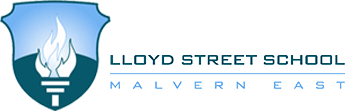 Help for non-English speakers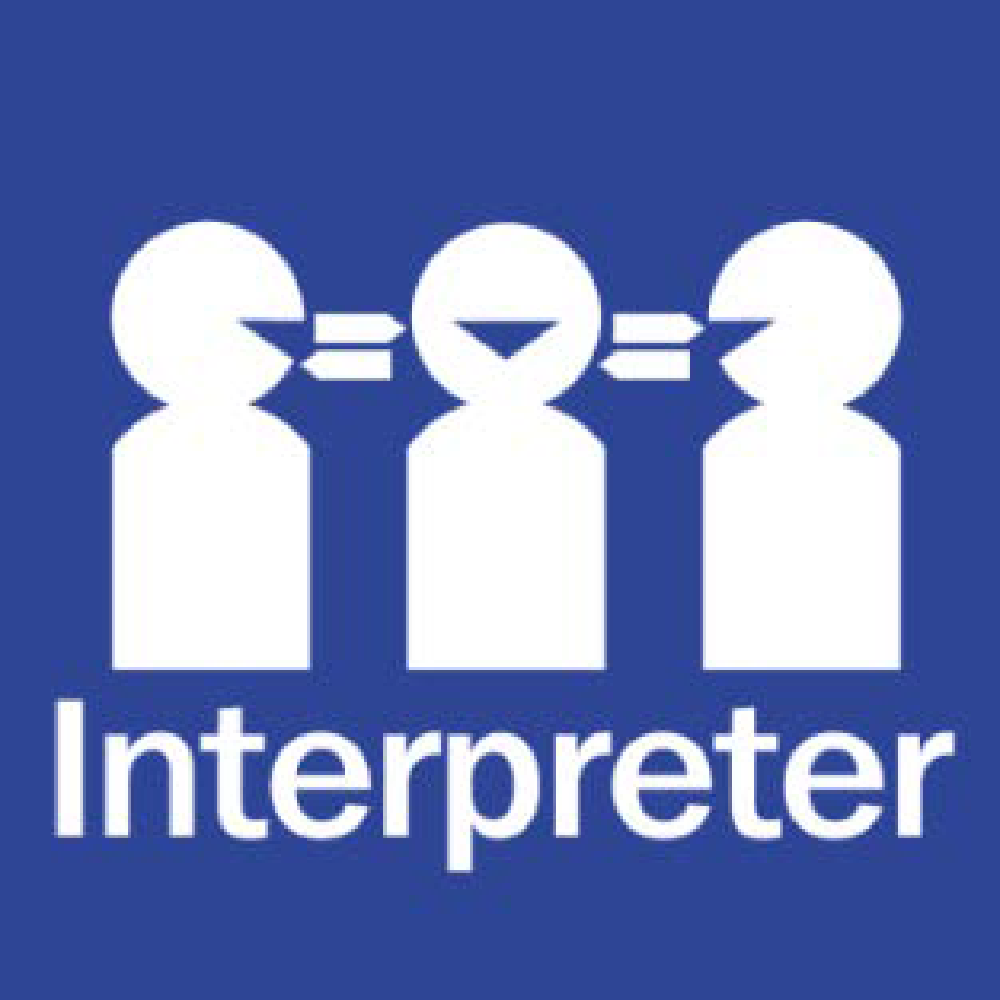 If you need help to understand the information in this policy, please contact Lloyd Street Primary School on 03 9573 4600 or lloyd.street.ps@education.vic.gov.au.PurposeTo ensure that all students and members of our school community understand:our commitment to providing students with the opportunity to benefit from digital technologies to support and enhance learning and development at school [including our 1-to-1 personal device program for students in years 5 and 6.expected student behaviour when using digital technologies including the internet, social media, and digital devices (including computers, laptops, tablets)the school’s commitment to promoting safe, responsible and discerning use of digital technologies, and educating students on appropriate responses to any dangers or threats to wellbeing that they may encounter when using the internet and digital technologiesour school’s policies and procedures for responding to inappropriate student behaviour on digital technologies and the internetthe various Department policies on digital learning, including social media, that our school follows and implements when using digital technologyour school prioritises the safety of students whilst they are using digital technologiesScopeThis policy applies to all students and staff at Lloyd Street Primary School.  Staff use of technology is also governed by the following Department policies:Acceptable Use Policy for ICT Resources Cybersafety and Responsible Use of Digital TechnologiesDigital Learning in Schools Social Media Use to Support Student LearningStaff also follow our school’s Acceptable Use PolicyStaff, volunteers and school councillors also need to adhere to codes of conduct relevant to their respective roles. These codes include:Lloyd Street Primary School’s Child Safety Code of Conduct The Victorian Teaching Profession Code of Conduct (teaching staff)Code of Conduct for Victorian Sector Employees (staff) Code of Conduct for Directors of Victorian Public Entities (school councillors)DefinitionsFor the purpose of this policy, “digital technologies” are defined as digital devices, tools, applications and systems that students and teachers use for learning and teaching; this includes Department-provided software and locally sourced devices, tools and systems. PolicyVision for digital learning at our schoolThe use of digital technologies is a mandated component of the Victorian Curriculum F-10.Safe and appropriate use of digital technologies, including the internet, apps, computers and tablets, provide students with rich opportunities to support learning and development in a range of ways. Through increased access to digital technologies, students can benefit from learning that is interactive, collaborative, personalised, engaging and transformative. Digital technologies enable our students to interact with and create high quality content, resources and tools. It also enables personalised learning tailored to students’ particular needs and interests and transforms assessment, reporting and feedback, driving new forms of collaboration and communication.Lloyd Street Primary School believes that the use of digital technologies at school allows the development of valuable skills and knowledge and prepares students to thrive in our globalised and inter-connected world. Our school’s vision is to empower students to use digital technologies safely and appropriately to reach their personal best and fully equip them to contribute positively to society as happy, healthy young adults. Personal DevicesClasses at our school are delivered with the use of desktop and laptop computers.  Parents/carers are invited to contribute to the cost of these devices for their child to use at school. Lloyd Street Primary School has made special arrangements so parents can, if they wish to, purchase the device for their child to own at the end of year 6.Safe and appropriate use of digital technologiesDigital technologies, if not used appropriately, may present risks to users’ safety or wellbeing. At Lloyd Street Primary School, we are committed to educating all students to use digital technologies safely, equipping students with the skills and knowledge to navigate the digital world.At our school, we:use online sites and digital tools that support students’ learning, and focus our use of digital technologies on being learning-centreduse digital technologies in the classroom for specific purpose with targeted educational or developmental aimssupervise and support students using digital technologies for their schoolworkeffectively and responsively address any issues or incidents that have the potential to impact on the wellbeing of our studentshave programs in place to educate our students to be safe, responsible and discerning users of digital technologieseducate our students about digital issues such as privacy, intellectual property and copyright, and the importance of maintaining their own privacy and security onlineactively educate and remind students of our Student Engagement policy that outlines our School’s values and expected student behaviour, including online behavioursuse clear protocols and procedures to protect students working in online spaces, which includes reviewing the safety and appropriateness of online tools and communities, removing offensive content at the earliest opportunityeducate our students on appropriate responses to any dangers or threats to wellbeing that they may encounter when using the internet and other digital technologiesprovide a filtered internet service at school to block access to inappropriate contentrefer suspected illegal online acts to the relevant law enforcement authority for investigationsupport parents and carers to understand the safe and responsible use of digital technologies and the strategies that can be implemented at home through regular updates in our newsletter, information sheets, website/school portal and information sessions.Distribution of school owned devices to students and personal student use of digital technologies at school will only be permitted where students and their parents/carers have completed a signed Acceptable Use Agreement.It is the responsibility of all students to protect their own password and not divulge it to another person. If a student or staff member knows or suspects an account has been used by another person, the account holder must notify the classroom teacher as appropriate, immediately.All messages created, sent or retrieved on the school’s network are the property of the school. The school reserves the right to access and monitor all messages and files on the computer system, as necessary and appropriate. Communications including text and images may be required to be disclosed to law enforcement and other third parties without the consent of the sender.Information on supervision arrangements for students engaging in digital learning activities is available in our Yard Duty and Supervision Policy.Social media use Our school follows the Department’s policy on Social Media Use to Support Learning to ensure social media is used safely and appropriately in student learning and to ensure appropriate parent notification occurs or, where required, consent is sought. Where the student activity is visible to the public, it requires consent.In accordance with the Department’s policy on social media, staff will not ‘friend’ or ‘follow’ a student on a personal social media account or accept a ‘friend’ request from a student using a personal social media account unless it is objectively appropriate, for example where the student is also a family member of the staff.If a staff member of our school becomes aware that a student at the school is ‘following’ them on a personal social media account, Department policy requires the staff member to ask the student to ‘unfollow’ them, and to notify the school and/or parent or carer if the student does not do so.Student behavioural expectationsWhen using digital technologies, students are expected to behave in a way that is consistent with Lloyd Street Primary School’s Statement of Values, Student Wellbeing and Engagement policy, and Bullying Prevention policy.When a student acts in breach of the behaviour standards of our school community (including cyberbullying, using digital technologies to harass, threaten or intimidate, or viewing/posting/sharing of inappropriate or unlawful content), Lloyd Street Primary School will institute a staged response, consistent with our student engagement and behaviour policies.Breaches of this policy by students can result in a number of consequences which will depend on the severity of the breach and the context of the situation.  This includes:removal of network access privilegesremoval of email privilegesremoval of internet access privilegesremoval of printing privilegesother consequences as outlined in the school’s Student Wellbeing and Engagement and Bullying Prevention policies.COMMUNICATIONThis policy will be communicated to our school community in the following ways:Available publicly on our school’s websiteAvailable in Compass Included in staff induction and child safety training processes Discussed at staff briefings/meetings as requiredIncluded in our staff handbook/manualDiscussed at parent information nights/sessionsIncluded in transition and enrolment packsDiscussed at student forums/through communication tools Made available in hard copy from school administration upon requestFurther Information and ResourcesThis policy should be read in conjunction with the following policies on the Department’s Policy and Advisory Library (PAL):Personal Devices - AccessDigital Learning in SchoolsSocial Media Use to Support Student LearningPolicy REVIEW and Approval Policy last reviewedJune 2023Consultationcommunity meeting (for engagement and wellbeing aspects) June 14 2023Approved byPrincipalNext scheduled review dateAugust 2025